Onnittelut 125-vuotiaalle NFI:lle! Luonnonystävien järjestö Naturfreunde (NFI) perustettiin Wienissä 16.9.1895. Matkailuyhdistyksenä rekisteröidyn järjestön perustajia olivat kansakoulunopettaja Georg Schmiedl, opiskelija Josef Rohrauer, metalliseppä Alois Rohrauer ja opiskelija Karl Renner, josta tuli myöhemmin Itävallan liittopresidentti. Järjestön tavoitteena oli viedä kaupunkien köyhissä oloissa elävät työläiset luontoon ja tarjota heille juopottelun sijaan tervehenkistä retkeilyä. Pyrkimyksenä oli mahdollistaa laajoille kansankerroksille edullinen pääsy ympäröiville vuorille ja luonnonystävien aatetta levittivät ennen kaikkea vaellusta harrastavat työläiset. Luonnonystävien nykyäänkin käyttämä tervehdys ”Berg Frei” kuvaa vaatimusta siitä, että kaikkien – ei ainoastaan rikkaiden maanomistajien – tulee päästä virkistäytymään luontoon ja vuorille. Perustamisesta lähtien luonnonystävien toiminnan perustana on ollut mutkaton yhdessäolo, kiinnostavat vapaa-ajanharrastukset sekä luonnon ja ympäristön suojelu. Luonnonystävien alkuperäisesä logossa näkyvät kättelevät kädet kuvaavat yhteistä luontokokemusta ”Hand in Hand im Berg und Land”. Kädet näkyvät myös TRL:n ja sen jäsenyhdistysten logossa. 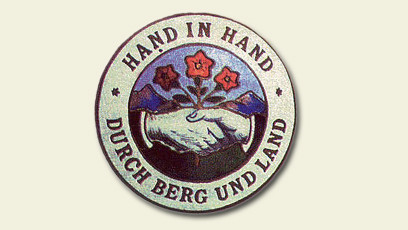 Työväen retkeilyliitosta tuli NFI:n jäsen Innsbruckin kokouksessa vuonna 1975. Jo tätä ennen vuonna 1972 oli käynnistetty kirjeenvaihto ja kanssakäyminen Naturfreunde-järjestöön, ja Suomessa vieraili ryhmiä tutustumassa toimintaamme ja retkikohteisiin. Nykyään TRL:n edustaja osallistuu NFI:n virallisiin kokouksiin ja tuo esille pohjoista näkökulmaa. Tänä vuonna olemme saaneet edustajan myös nuorten luonnonystävien (IYNF) hallitukseen, mikä parantaa merkittävästi tiedonkulkua ja vaikutusmahdollisuuksia. TRL:n ja NFI:n yhteisiä vahvoja teemoja ovat luontoretkeily ja ympäristön vaaliminen. NFI:n jäsenjärjestöissä Keski-Euroopassa painotetaan usein vieläkin esteetöntä pääsyä luontokohteisiin esimerkiksi rannoille ja metsiin, koska siellä ei tunneta meikäläisiä jokamiehenoikeuksia. Lisäksi jotkin poliittiset, esimerkiksi pakolaisiin liittyvät teemat ovat enemmän esillä Välimeren maissa kuten Kreikassa ja Italiassa. Tärkeä kaikkien luonnonystävien teema on oikeudenmukaisuus ilmastonmuutoksen torjunnassa siten, että kansainvälisissä toimenpiteissä huomioidaan erityisesti ne maat, jotka kärsivät ilmastonmuutoksesta eniten. Näitä maita on varsinkin Afrikassa, ja sinne on perustettu NFI:n jäsenjärjestöjä mm. Senegaliin, Gambiaan ja Togoon.Yksi NFI:n tavoitteista on lisätä kanssakäymistä eri jäsenorganisaatioiden kesken. Tämä on meille haastava toteuttaa maantieteellisen etäisyyden takia. Pyrimme kuitenkin olemaan aktiivinen jäsenjärjestö ja kannustamme omia jäseniämme osallistumaan NFI:n tilaisuuksiin. Kokemus on osoittanut, että meidät otetaan hyvin lämpimästi vastaan.

Lokakuu 2020/Hannele Pöllä